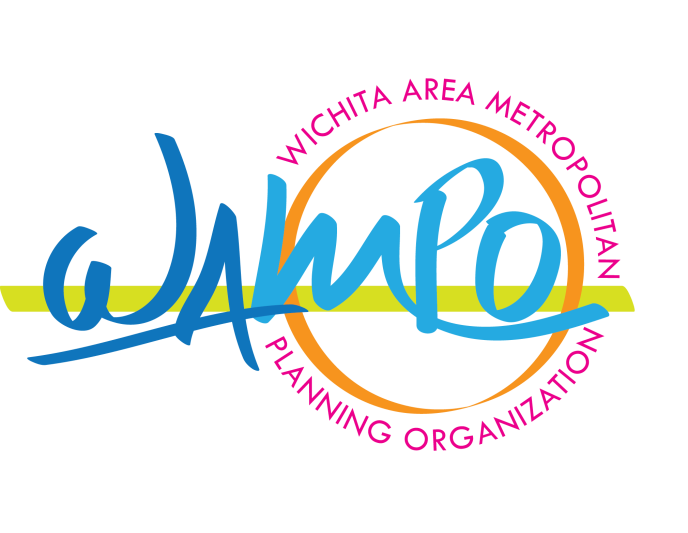 Safety & Health Committee Meeting AgendaWednesday, May 19th at 9:30 AMhttps://global.gotomeeting.com/join/639659453Meeting Agenda[Note: Meeting agenda is subject to change during the meeting.]Resources: https://www.transportation.gov/policy/transportation-policy/safetyNext Meeting Wednesday August 18, 2021, 9:30 AMSAFETY & HEALTH COMMITTEEThe primary activities of this committee will be updating regional technical report on Safety and Health. This committee will review and update the regional data. This committee will update technical report through discussions on: •            Improve Safety & Health for the Region•            Safety of all modes of transportation•            Updating Safety & Health Data Reports•            Environment Air Quality, ozone•            Strategies for Reducing Crashes in our Region•            Develop Educational Awareness Tools •            Explore new initiatives such as Vision-Zero GoalsWelcome Data ReviewImproving roadway safety, and traffic calming to slow vehicle speedsJames Wagner, City of WichitaImproving roadway safety, and traffic calming to slow vehicle speedsLes Mangus, City of AndoverPedestrian and Bicycle Count DataSeptember 23 (Thursday) & 25 (Saturday)WAMPO StaffOpen DiscussionAdjournment09:30 AM09:35 AM9:50 to10:05 AM10:05 to10:10 AM10:10 AM10:30 AM